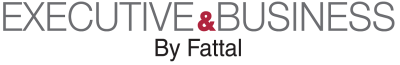 Dear participant,Please complete this form and send it back to execlub@fattal.co.ilHotel name		________________________________________________Group number		50353Guest Name		________________________________________________Arrival Date		      /11/2015Departure Date		      /11/2015Room category		________________________________________________Payment by		________________________________________________Credit card details	________________________________________________Remarks		________________________________________________			________________________________________________